ST. JOSEPH’S COLLEGE (AUTONOMOUS), BANGALORE-27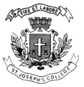 B.A./B.Sc./B.Com.: IV SEMESTERSEMESTER EXAMINATION-APRIL 2019CH OE4216 : Industrial And Material Chemistry- Batch ‘B’Supplementary candidates only Attach the question paper with the answer bookletMaximum Time: 1.5 hrs                                                                  Maximum marks: 35This question paper contains 1 page  Answer any five questions                                                                         5 x 1 = 5Write the names of any two types of cement.What is coal?What is RDX? Name three types of explosives.What is CNG?Name the metal ion which gives pink color to glass.What is graphene?Answer any ten questions                                                                        10 x 2 = 20What is white cement?How is coal converted to coke?Write the classification (different types) of coal What are the advantages and disadvantages of solid fuel?Name two metal ions which impart hardness of in water.How does the ‘self cleaning windows’ work?Write two applications of the carbon nanotube.Name two approaches to synthesize nanomaterials.Give an example each for acidic and basic refractories.What do you mean by the term “thermal spalling” of refractories?What are abrasives? Give an example.How will you differentiate hard water from soft water?Answer the following questions                                                                  2 x 5 = 10(a)Explain the origin of petroleum.OR(b)What is biogas? Give any two advantages and disadvantages each of biogas.(a)What is Reverse Osmosis? How is it useful in preparing potable water.OR(b) Explain the manufacture of glass.CH OE4216_B_19